2. Рекомендовать представителям кандидатов по истечении агитационного периода привести места для размещения печатных предвыборных агитационных материалов на территории Ленского района в прежнее состояние и убрать размещенные агитационные материалы.3. Главному специалисту управления делами (Иванская Е.С.) опубликовать настоящее распоряжение в районной газете «Ленский вестник» и разместить на официальном сайте муниципального образования «Ленский район».Муниципальное образование«ЛЕНСКИЙ РАЙОН»Республики Саха(Якутия)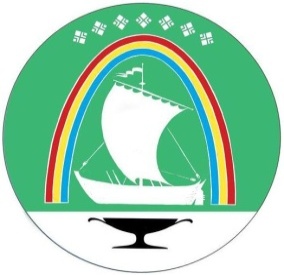 Саха Өрөспүүбүлүкэтин«ЛЕНСКЭЙ ОРОЙУОН» муниципальнайтэриллиитэРАСПОРЯЖЕНИЕДьаhалг.ЛенскЛенскэй кот «31» _октября_2023 г.                                 № __01-04-2190/3______от «31» _октября_2023 г.                                 № __01-04-2190/3______Об определении мест для размещения печатных предвыборных      агитационных материалов на территории Ленского района        В соответствие с Федеральным законом от 12.06.2002 г. № 67-ФЗ “Об основных гарантиях избирательных прав и права на участие в референдуме граждан Российской Федерации”, в связи с проведением досрочных выборов главы муниципального образования «Ленский район» на территории муниципального образования «Ленский район» 10 декабря 2023 года:Определить места для размещения печатных предвыборных агитационных материалов на территории Ленского района:Об определении мест для размещения печатных предвыборных      агитационных материалов на территории Ленского района        В соответствие с Федеральным законом от 12.06.2002 г. № 67-ФЗ “Об основных гарантиях избирательных прав и права на участие в референдуме граждан Российской Федерации”, в связи с проведением досрочных выборов главы муниципального образования «Ленский район» на территории муниципального образования «Ленский район» 10 декабря 2023 года:Определить места для размещения печатных предвыборных агитационных материалов на территории Ленского района:1.Город Ленск:1.1 Рекламные 3-сторонние конструкции:- на бульваре Ягнышева; - ул. Каландарашвили (перекресток Каландарашвили- Чапаева); - ул. Нюйская (магазин «Колесо»)1.2 Фасады МКД по ул. Первомайская , д.15, д.26; ул. Ленина, д.66, д.73; ул.Пролетарская, д.51.3 Доски объявлений автобусных остановок общественного транспорта:- остановочный павильон мкр. «Северный»;- остановочный павильон д/с «Лучик» (мкр. Северный);- остановочный павильон ул. Интернациональная (маг. Аметист);- остановочный павильон ул. Интернациональная (мкр. Светлый);- остановочный павильон ул.Заозерная (маг. Каспий);- остановочный павильон ул.Заозерная (маг. Гараж);- остановочный павильон ул.Ленина (Почта, нечетная сторона);- остановочный павильон ул. Ленина (маг. Домашний маркет);- остановочный павильон ул.Фурманова (Автостанция); - остановочный павильон ул. Победы (мкр. «АЛРОСА», нечетная сторона);- остановочный павильон мкр. Теплый стан.2.поселок Витим: 2.1 - автобусные остановки поселкового маршрутного автобуса п. Витим: по ул. Октябрьская, ул. Спортивная, ул. Полевая, ул. Луговая, ул. Комсомольская, ул. Набережная, ул. Энтузиастов, ул. 40 лет Победы- на фасаде здания магазина «У Ивановны»  ИП Яковлев Е.И. ул. Ленина;- на фасаде здания магазина «Каприз» ИП Яковлев Е.И. ул. Набережная;- на фасаде здания магазина ИП Миронов «Магнит» пер. Гаражный;- рекламные щиты ИП Яковлев, ИП Миронов в районе автозаправки «Саханефтегазсбыт»- рекламный щит ИП Сорокина А. ул. Комсомольская 3.поселок Пеледуй на территории и оборудованных стендах у (в):3.1 - здания поселковой библиотеки, ул. Центральная,18;- здания Пеледуйской городской больницы, ул. Молодежная, 11;- здания муниципального казенного учреждения культуры «Центр культуры п. Пеледуй», ул. Центральная, 9;- здания магазина «Северянка», ул. Комсомольская, д. 76;- здания магазина «Колосок» ОАО «Пеледуйский хлебозавод», ул. Майская, д. 13;- здания магазина «Калинка», ул. Калинина, д. 39;- здания магазина «Север», ул. Октябрьская, д. 40 а;- здания  магазина «Фортуна 2», ул. Пионерская, 26  - здания магазина «Флагман», ул. Пионерская, 194. село Северная Нюя:4.1 - на доске объявлений у магазина «Мурбай», ул. Школьная, 2а5.село Дорожный:5.1- в фойе и на фасаде здания ДУ-2 МУАД АК «АЛРОСА» (ПАО), ул. Школьная,1;5.2- на фасаде здания отделения почтовой связи, ул. Полярная, 9 кв.3/36. село Орто – Нахара:6.1- на информационном стенде ул. Молодежная;- на информационном стенде  ул. Центральная;7.село Чамча:7.1 -на оборудованном стенде по ул. Центральная;- на оборудованном стенде по ул. З.И. Саморцева8.село Беченча:8.1 - на фасаде здания пекарни «ИП Сорокин», ул. Пионерская, д.23- на фасаде здания магазина «Бонус», ул. Пионерская, д.10/1- на  информационный стенд при въезде в поселок возле подстанции 9. село Мурья:9.1- на оборудованном стенде у здания магазина «Продуктошка» – ул. Дружбы Народов, 5а;- на оборудованном стенде у здания администрации – ул. Углестроителей, 610.село Батамай: 10.1 - на оборудованном стенде у здания магазина «Бонус» – ул. Центральная, 15;- на фасаде административного здания ООО «Батамайское» – ул. Центральная, 111. село Нюя:11.1  на территории и оборудованных стендах у (в): - здания муниципального бюджетного дошкольного образовательного учреждения «Детский сад «Василек», ул.Лесная, д. 11а;- здания муниципального казенного образовательного учреждения «Средняя общеобразовательная школа села Нюя», ул. Школьная, д. 4;- здания магазина №2 Нюйского потребительского кооператива, ул. Центральная, д. 87;- на здании магазина №1 Нюйского потребительского кооператива, ул. Центральная, д. 29;11.2  на информационных стендах:  ул. Октябрьская, 29, ул. Центральная , 87, ул. Новая, 25 12село Турукта: 12.1 - на фасаде, ограждении и в фойе здания муниципального казенного образовательного учреждения «Основная общеобразовательная школа села Турукта», ул. Боровая, д. 1;12.2  на информационных стендах ул. Боровая д.6 и ул. Боровая д. 15 13село Натора: 13.1 на территории и оборудованных стендах у (в): - здания детского сада «Туллукчаан», ул. Центральная, д. 24;- здания дизельной электростанции, ул. Совхозная, д. 3;- здания магазина «Чэчир», ул. Центральная, д. 16;- здания магазина «Изольда», ул. Центральная, д. 9;- здания магазина «Арина», ул. Центральная, д. 10;- здания фельдшерско-акушерского пункта, пер. Школьный, д. 614село Ярославский 14.1 - на фасаде здания магазина «Продукты», ул. Полярная, д.315село Хамра 15.1 - на фасаде здания МКУ «Культурно-досуговое учреждение» с. Хамра МО «Ярославский наслег»,  ул. Центральная , д.8 - на фасаде здания бывшего почты России , ул. Центральная, д.5 16село Толон- на фасаде здания муниципального казенного образовательного учреждения «Средняя общеобразовательная школа с. Толон», ул. Терешкина Н.Д., д. 2;- на стенде «Доска объявлений», ул. Н.Д. Терешкина Н.Д.д. 517 село Иннялы17.1 -на стенде «Доска объявлений», ул. Центральная 26/1-на фасаде здания филиала муниципального казенного учреждения культуры «Центр культуры и досуга «Толонского наслега» «Клубное формирование с. Иннялы», ул. Центральная, д. 26/1И.о. главы                                                                                              А.В. Черепанов